IIMT UNIVERSITY, MEERUT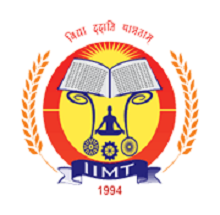 EVALUATION SCHEME & SYLLABUSFORBACHELOR OF SCIENCE IN MICROBIOLOGYOn Choice Based Credit System (Effective from the Session: 2019-20)IIMT UNIVERSITY, MEERUTSTUDY & EVALUATION SCHEMEB.Sc. MICROBIOLOGY I YEAR, I SEMESTERB.Sc  MICROBIOLOGY I SEMESTERCore Course Paper I (Code: BMBC-111)INTRODUCTION TO MICROBIOLOGY AND MICROBIAL DIVERSITY(Credits: Theory-4, Practicals-2)Lectures: 60Unit I: History of Development of Microbiology 					15 LecturesDevelopment of microbiology as a discipline, Spontaneous generation vs. biogenesis. Contributions of Anton von Leeuwenhoek, Louis Pasteur, Robert Koch, Joseph Lister, Alexander FlemingRole of microorganisms in fermentation, Germ theory of disease, Development of variousmicrobiological techniques and golden era of microbiology, Development of the field of soilmicrobiology: Contributions of Martinus W. Beijerinck, Sergei N. Winogradsky, Selman A.Waksman Establishment of fields of medical microbiology and immunology through the work of Paul Ehrlich, Elie Metchnikoff, Edward Jenner.Unit II Diversity of Microbial World 						40 LecturesA. Systems of classificationBinomial Nomenclature, Whittaker’s five kingdom and Carl Woese’s three kingdom classification systems and their utility. Difference between prokaryotic and eukaryotic microorganismsB. General characteristics of different groups: Acellular microorganisms (Viruses, Viroids, Prions) and Cellular microorganisms (Bacteria, Algae, Fungi and Protozoa) with emphasis on distribution and occurrence, morphology, mode of reproduction and economic importance.• AlgaeHistory of phycology with emphasis on contributions of Indian scientists; General characteristics ofalgae including occurrence, thallus organization, algae cell ultra structure, pigments, flagella, eyespot.food reserves and vegetative, asexual and sexual reproduction. Different types of life cycles in algae with suitable examples: Haplobiontic, Haplontic, Diplontic, Diplobiontic and Diplohaplontic lifecycles. Applications of algae in agriculture, industry, environment and food.• FungiHistorical developments in the field of Mycology including significant contributions of eminentmycologists. General characteristics of fungi including habitat, distribution, nutritional requirements,fungal cell ultra- structure, thallus organization and aggregation, fungal wall structure and synthesis,asexual reproduction, sexual reproduction, heterokaryosis, heterothallism and parasexual mechanism.Economic importance of fungi with examples in agriculture, environment, Industry, medicine, food, biodeterioration and mycotoxins.• ProtozoaGeneral characteristics with special reference to Amoeba, Paramecium, Plasmodium, Leishmania and GiardiaUnit III  An overview of Scope of Microbiology 					5 LecturesINTRODUCTION TO MICROBIOLOGY AND MICROBIAL DIVERSITY LAB Code: BMBC-111P1. Microbiology Good Laboratory Practices and Biosafety.2. To study the principle and applications of important instruments (biological safety cabinets,autoclave, incubator, BOD incubator, hot air oven, light microscope, pH meter) used in themicrobiology laboratory.3. Preparation of culture media for bacterial cultivation.4. Sterilization of medium using Autoclave and assessment for sterility5. Sterilization of glassware using Hot Air Oven and assessment for sterility6. Sterilization of heat sensitive material by membrane filtration and assessment for sterility7. Demonstration of the presence of microflora in the environment by exposing nutrient agar plates to air.8. Study of Rhizopus, Penicillium, Aspergillus using temporary mounts9. Study of Spirogyra and Chlamydomonas, Volvox using temporary Mounts10. Study of the following protozoans using permanent mounts/photographs: Amoeba, Entamoeba, Paramecium and PlasmodiumSUGGESTED READING1. Tortora GJ, Funke BR and Case CL. (2008). Microbiology: An Introduction. 9th edition. PearsonEducation2. Madigan MT, Martinko JM, Dunlap PV and Clark DP. (2014). Brock Biology of  Microorganisms.14th edition. Pearson International Edition3. Cappucino J and Sherman N. (2010). Microbiology: A Laboratory Manual. 9th edition. PearsonEducation Limited4.Wiley JM, Sherwood LM and Woolverton CJ. (2013) Prescott’s Microbiology. 9th Edition. McGraw Hill International.5. Atlas RM. (1997). Principles of Microbiology. 2nd edition. WM.T.Brown Publishers.6. Pelczar MJ, Chan ECS and Krieg NR. (1993). Microbiology. 5th edition. McGraw Hill Book Company.7. Stanier RY, Ingraham JL, Wheelis ML, and Painter PR. (2005). General Microbiology. 5th edition. McMillan.B.Sc  MICROBIOLOGY I SEMESTERCore Course Paper II (Code: BMBC-112)BACTERIOLOGY (Credits: Theory-4, Practicals-2)Lectures: 60Unit I: Cell organization 								14 LecturesCell size, shape and arrangement, glycocalyx, capsule, flagella, endoflagella, fimbriae and pili.Cell-wall: Composition and detailed structure of Gram-positive and Gram-negative cell walls,Archaebacterial cell wall, Gram and acid fast staining mechanisms, lipopolysaccharide (LPS),sphaeroplasts, protoplasts, and L-forms. Effect of antibiotics and enzymes on the cell wall.Cell Membrane: Structure, function and chemical composition of bacterial and archaeal cellmembranes.Cytoplasm: Ribosomes, mesosomes, inclusion bodies, nucleoid, chromosome and plasmidsEndospore: Structure, formation, stages of sporulation.Unit II: Bacteriological techniques 							5 LecturesPure culture isolation: Streaking, serial dilution and plating methods; cultivation, maintenance and preservation/stocking of pure cultures; cultivation of anaerobic bacteria, and accessing non-culturable bacteria.Unit III: Microscopy: 								6 LecturesBright Field Microscope, Dark Field Microscope, Phase Contrast Microscope, FluoresenceMicroscope, Confocal microscopy, Scanning and Transmission Electron MicroscopeUnit IV: Growth and nutrition							 8 LecturesNutritional requirements in bacteria and nutritional categories;Culture media: components of media, natural and synthetic media, chemically defined media,complex media, selective, differential, indicator, enriched and enrichment mediaPhysical methods of microbial control: heat, low temperature, high pressure, filtration, desiccation,osmotic pressure, radiationChemical methods of microbial control: disinfectants, types and mode of actionUnit V: Reproduction in Bacteria 							3 LecturesAsexual methods of reproduction, logarithmic representation of bacterial populations, phases ofgrowth, calculation of generation time and specific growth rate.Unit VI: Bacterial Systematics 							8 LecturesAim and principles of classification, systematics and taxonomy, concept of species, taxa, strain;conventional, molecular and recent approaches to polyphasic bacterial taxonomy, evolutionarychronometers, rRNA oligonucleotide sequencing, signature sequences, and protein sequences.Differences between eubacteria and archaebacteria.Unit VII:  Important archaeal and eubacterial groups 				16 LecturesArchaebacteria: General characteristics, phylogenetic overview, genera belonging to Nanoarchaeota(Nanoarchaeum), Crenarchaeota (Sulfolobus, Thermoproteus) and Euryarchaeota [Methanogens(Methanobacterium, Methanocaldococcus), thermophiles (Thermococcus, Pyrococcus,Thermoplasma), and Halophiles (Halobacterium, Halococcus)]Eubacteria: Morphology, metabolism, ecological significance and economic importance of following groups:Gram Negative:Non proteobacteria: General characteristics with suitable examplesAlpha proteobacteria: General characteristics with suitable examplesBeta proteobacteria: General characteristics with suitable examplesGamma proteobacteria: General characteristics with suitable examplesDelta proteobacteria: General characteristics with suitable examplesEpsilon proteobacteria: General characteristics with suitable examplesZeta proteobacteria: General characteristics with suitable examplesGram Positive:Low G+ C (Firmicutes): General characteristics with suitable examplesHigh G+C (Actinobacteria): General characteristics with suitable examplesCyanobacteria: An IntroductionBACTERIOLOGY LAB: (Code: BMBC-112P)1. Preparation of different media: synthetic media BG-11, Complex media-Nutrient agar, McConkey agar, EMB agar.2. Simple staining3. Negative staining4. Gram’s staining5. Acid fast staining-permanent slide only.6. Capsule staining7. Endospore staining.8. Isolation of pure cultures of bacteria by streaking method.9. Preservation of bacterial cultures by various techniques.10. Estimation of CFU count by spread plate method/pour plate method.11. Motility by hanging drop method.SUGGESTED READINGS1. Atlas RM. (1997). Principles of Microbiology. 2nd edition. WM.T.Brown Publishers.2. Black JG. (2008). Microbiology: Principles and Explorations. 7th edition. Prentice Hall3. Madigan MT, and Martinko JM. (2014). Brock Biology of Micro-organisms. 14th edition. Parker J. Prentice Hall International, Inc.4. Pelczar Jr MJ, Chan ECS, and Krieg NR. (2004). Microbiology. 5th edition Tata McGraw Hill.5. Srivastava S and Srivastava PS. (2003). Understanding Bacteria. Kluwer Academic Publishers,Dordrecht6. Stanier RY, Ingraham JL, Wheelis ML and Painter PR. (2005). General Microbiology. 5th editionMcMillan.7. Tortora GJ, Funke BR, and Case CL. (2008). Microbiology: An Introduction. 9th edition PearsonEducation.8. Willey JM, Sherwood LM, and Woolverton CJ. (2013). Prescott’s Microbiology. 9th edition.McGraw Hill Higher Education.9. Cappucino J and Sherman N. (2010). Microbiology: A Laboratory Manual. 9th edition. Pearson EducationB.Sc  MICROBIOLOGY I SEMESTERDiscipline Specific ElectivePaper III (Code: BMBDS-113)BIOINFORMATICS                                                                                                                                                                                                                                                                                                                                                                                                                                                                                                                                                                                                                                                                                                                                 (Credits: Theory-4, Practical-2)Lectures: 60Unit I:  Introduction to Computer Fundamentals 				8 LecturesRDBMS - Definition of relational databaseMode of data transfer (FTP, SFTP, SCP), advantage of encrypted data transferUnit II:  Introduction to Bioinformatics and Biological Databases 		14 LecturesBiological databases - nucleic acid, genome, protein sequence and structure, gene expressiondatabases, Database of metabolic pathways, Mode of data storage - File formats - FASTA, Genbank and Uniprot, Data submission & retrieval from NCBI, EMBL, DDBJ, Uniprot, PDBUnit III: Sequence Alignments, Phylogeny and Phylogenetic trees 		16 LecturesLocal and Global Sequence alignment, pairwise and multiple sequence alignment.Scoring an alignment, scoring matrices, PAM & BLOSUM series of matricesTypes of phylogenetic trees, Different approaches of phylogenetic tree construction - UPGMA,Neighbour joining, Maximum Parsomony, Maximum likelihood.Unit IV: Genome organization and analysis 					10 LecturesDiversity of Genomes: Viral, prokaryotic & eukaryotic genomes,  transcriptome, proteome, 2-D gel electrophoresis, Maldi Toff spectroscopyMajor features of completed genomes: E.coli, S.cerevisiae, Arabidopsis, Human.Unit V: Protein Structure Predictions 						12 LecturesHierarchy of protein structure - primary, secondary and tertiary structures, modelingStructural Classes, Motifs, Folds and DomainsProtein structure prediction in presence and absence of structure template.Energy minimizations and evaluation by Ramachandran plotProtein structure and rational drug design.BIOINFORMATICS  LAB:  (Code: BMBDS-113P)1. Introduction to different operating systems - UNIX, LINUX and Windows2. Introduction to bioinformatics databases (any three): NCBI/PDB/DDBJ, Uniprot, PDB3. Sequence retrieval using BLAST4. Sequence alignment & phylogenetic analysis using clustalW & phylip5. Picking out a given gene from genomes using Genscan or other softwares (promoter regionidentification, repeat in genome, ORF prediction). Gene finding tools (Glimmer, GENSCAN), Primer designing, Genscan/Genetool6. Protein structure prediction: primary structure analysis, secondary structure prediction using psipred, homology modeling using Swissmodel. Molecular visualization using jmol, Protein structure model evaluation (PROCHECK)7. Prediction of different features of a functional geneSUGGESTED READING1. Saxena Sanjay (2003) A First Course in Computers, Vikas Publishing House2. Pradeep and Sinha Preeti (2007) Foundations of Computing, 4th ed., BPB Publications3. Lesk M.A.(2008) Introduction to Bioinformatics . Oxford Publication, 3rd International StudentEdition4. Rastogi S.C., Mendiratta N. and Rastogi P. (2007) Bioinformatics: methods and applications,genomics, proteomics and drug discovery, 2nd ed. Prentice Hall India Publication5. Primrose and Twyman (2003) Principles of Genome Analysis & Genomics. BlackwellB.Sc  MICROBIOLOGY I SEMESTERAbility Enhancement Compulsory CoursePaper IV (Code: NHU-112)ENVIRONMENT & ECOLOGY                                                                                                                                                                                                                                                                                                                                                                                                                                                                                                                                                                                                                                                                                                                          (Credits: Theory-4)Unit I: Introduction to environmental studies• Multidisciplinary nature of environmental studies; components of environment –atmosphere, hydrosphere, lithosphere and biosphere.• Scope and importance; Concept of sustainability and sustainable development.Unit II: Ecosystems• What is an ecosystem? Structure and function of ecosystem; Energy flow in an ecosystem: food chain, food web and ecological succession. Case studies of the following ecosystems:a) Forest ecosystemb) Grassland ecosystemc) Desert ecosystemd) Aquatic ecosystems (ponds, streams, lakes, rivers, oceans, estuaries)Unit III: Natural Resources: Renewable and Non-renewable Resources• Land Resources and land use change; Land degradation, soil erosion and desertification.• Deforestation: Causes and impacts due to mining, dam building on environment, forests, biodiversity and tribal populations.• Water: Use and over-exploitation of surface and ground water, floods, droughts, conflicts over water (international & inter-state).• Heating of earth and circulation of air; air mass formation and precipitation.• Energy resources: Renewable and non-renewable energy sources, use of alternate energy sources, growing energy needs, case studies.Unit IV: Biodiversity and Conservation• Levels of biological diversity :genetic, species and ecosystem diversity; Biogeography zones of India; Biodiversity patterns and global biodiversity hot spots• India as a mega-biodiversity nation; Endangered and endemic species of India• Threats to biodiversity: habitat loss, poaching of wildlife, man-wildlife conflicts, biological invasions; Conservation of biodiversity: In-situ and Ex-situ conservation of biodiversity.• Ecosystem and biodiversity services: Ecological, economic, social, ethical, aesthetic and Informational value.Unit V: Environmental Pollution• Environmental pollution : types, causes, effects and controls; Air, water, soil, chemical and noise pollution• Nuclear hazards and human health risks• Solid waste management: Control measures of urban and industrial waste..• Pollution case studies.Unit VI: Environmental Policies & Practices• Climate change, global warming, ozone layer depletion, acid rain and impacts on human communities and agriculture.• Environment Laws : Environment Protection Act; Air (Prevention & Control of Pollution) Act; Water (Prevention and control of Pollution) Act; Wildlife Protection Act; Forest Conservation Act; International agreements; Montreal and Kyoto protocols and conservation on Biological Diversity (CBD). The Chemical Weapons Convention (CWC).• Nature reserves, tribal population and rights, and human, wildlife conflicts in Indian contextUnit VII: Human Communities and the Environment• Human population and growth: Impacts on environment, human health and welfares.• Carbon foot-print.• Resettlement and rehabilitation of project affected persons; case studies.• Disaster management: floods, earthquakes, cyclones and landslides.• Environmental movements: Chipko, Silent valley, Bishnios of Rajasthan.• Environmental ethics: Role of Indian and other religions and cultures in environmental conservation.• Environmental communication and public awareness, case studies (e.g., CNG vehicles in Delhi).Unit VIII: Field work• Visit to an area to document environmental assets; river/forest/flora/fauna, etc.• Visit to a local polluted site – Urban/Rural/Industrial/Agricultural.• Study of common plants, insects, birds and basic principles of identification.• Study of simple ecosystems-pond, river, Delhi Ridge, etc.Suggested Readings:1. Carson, R. 2002. Silent Spring. Houghton Mifflin Harcourt.2. Gadgil, M., & Guha, R.1993. This Fissured Land: An Ecological History of India. Univ. of California Press.3. Gleeson,B. and Low, N. (eds.) 1999. Global Ethics and Environment, London, Routledge.4. Gleick, P.H. 1993. Water in Crisis. Pacific Institute for Studies in Dev., Environment & Security. Stockholm Env. Institute, Oxford Univ. Press.5. Groom, Martha J. Gary K. Meffe, and Carl Ronald carroll. Principles of Conservation Biology. Sunderland: Sinauer Associates, 2006.6. Grumbine, R. Edward, and Pandit, M.K. 2013. Threats from India’s Himalaya dams. Science, 339: 36-37.7. McCully, P.1996. Rivers no more: the environmental effects of dams(pp. 29-64). Zed Books.8. McNeil, John R. 2000. Something New Under the Sun: An Environmental History of the Twentieth Century.9. Odum, E.P., Odum, h.T. & Andrews, J.1971. Fundamentals of Ecology. Philadelphia: Saunders.10. Pepper, I.L., Gerba, C.P. & Brusseau, M.L. 2011. Environmental and Pollution Science. Academic Press.11. Rao, M.N. & Datta, A.K. 1987. Waste Water Treatement. Oxford and IBH Publishing Co. Pvt. Ltd.12. Raven, P.H., Hassenzahl, D.M. & Berg, L.R. 2012. Environment. 8th edition. John Wiley & Sons.13. Rosencranz, A., Divan, S., & Noble, M.L. 2001. Environmental law and policy in India. Tripathi 1992.14. Sengupta, R. 2003.Ecology and economics: An approach to sustainable development. OUP.15. Singh, J.S., Singh, S.P. and Gupta, S.R. 2014. Ecology, Environmental Science and Conservation. S. Chand Publishing, New Delhi.16. Sodhi, N.S., Gibson, L. & Raven, P.H. (eds). 2013. Conservation Biology: Voices from the Tropics. John Wiley & Sons.17. Thapar, V. 1998. Land of the Tiger: A Natural History of the Indian Subcontinent.18. Warren, C.E. 1971. Biology and Water Pollution Control. WB Saunders.19. Wilson, E.O. 2006. The Creation: An appeal to save life on earth. New York: Norton.20.World Commission on environment and Development. 1987. Our Common Future. Oxford University Press.IIMT UNIVERSITY, MEERUTSTUDY & EVALUATION SCHEMEB.Sc. MICROBIOLOGY I YEAR, II SEMESTERB.Sc  MICROBIOLOGY II SEMESTERCore Course Paper I (Code: BMBC-121)VIROLOGY (Credits: Theory-4, Practicals-2)Unit 1 Nature and Properties of Viruses 					No. of Hours: 12Introduction: Discovery of viruses, nature and definition of viruses, general properties, concept of viroids, virusoids, satellite viruses and Prions. Theories of viral origin.Structure of Viruses: Capsid symmetry, enveloped and non-enveloped viruses Isolation, purification and cultivation of virusesViral taxonomy: Classification and nomenclature of different groups of virusesUnit 2 Bacteriophages 							No. of Hours: 10Diversity, classification, one step multiplication curve, lytic and lysogenic phages (lambda phage) concept of early and late proteins, regulation of transcription in lambda phageUnit 3 Viral Transmission, Salient features of viral nucleic acids and Replication No. of Hours: 20Modes of viral transmission: Persistent, non-persistent, vertical and horizontal. Salient features of viral Nucleic acid : Unusual bases (TMV,T4 phage), overlapping genes (ɸX174, Hepatitis B virus), alternate splicing (HIV), terminal redundancy (T4 phage), terminal cohesive ends (lambda phage), partial double stranded genomes (Hepatitis B), long terminal repeats (retrovirus), segmented (Influenza virus), and non-segmented genomes (picornavirus), capping and tailing (TMV). Viral multiplication and replication strategies: Interaction of viruses with cellular receptors and entry of viruses. Replication strategies of viruses as per Baltimore classification (phi X 174, Retroviridae, Vaccinia, Picorna) , Assembly, maturation and release of virions.Unit 4 Viruses and Cancer 							 No. of Hours: 6Introduction to oncogenic virusesTypes of oncogenic DNA and RNA viruses: Concepts of oncogenes and proto-oncogenesUnit 5 Prevention & control of viral diseases 				No. of Hours: 8Antiviral compounds and their mode of actionInterferon and their mode of actionGeneral principles of viral vaccinationUnit 6 Applications of Virology						 No. of Hours: 4Use of viral vectors in cloning and expression, Gene therapy and Phage displayVIROLOGY LAB : (Code: BMBC-121P)TOTAL HOURS: 60 								CREDITS: 21. Study of the structure of important animal viruses (rhabdo, influenza, paramyxo hepatitis B and retroviruses) using electron micrographs.2. Study of the structure of important plant viruses (caulimo, Gemini, tobacco ring spot, cucumber mosaic and alpha-alpha mosaic viruses) using electron micrographs.3. Study of the structure of important bacterial viruses (ɸX 174, T4, λ) using electron micrograph.4. Isolation and enumeration of bacteriophages (PFU) from water/sewage sample using double agar layer technique5. Studying isolation and propagation of animal viruses by chick embryo technique6. Study of cytopathic effects of viruses using photographs7. Perform local lesion technique for assaying plant viruses.SUGGESTED READING1. Dimmock, NJ, Easton, AL, Leppard, KN (2007). Introduction to Modern Virology. 6th edition, Blackwell Publishing Ltd.2. Carter J and Saunders V (2007). Virology: Principles and Applications. John Wiley and Sons.3. Flint SJ, Enquist, LW, Krug, RM, Racaniello, VR, Skalka, AM (2004). Principles of Virology,Molecular biology, Pathogenesis and Control. 2nd edition. ASM press Washington DC.4. Levy JA, Conrat HF, Owens RA. (2000). Virology. 3rd edition. Prentice Hall publication, New Jersey.5. Wagner EK, Hewlett MJ. (2004). Basic Virology. 2nd edition. Blackwell Publishing.6. Mathews. (2004). Plant Virology. Hull R. Academic Press, New York.7. Nayudu MV. (2008). Plant Viruses. Tata McGraw Hill, India.8. Bos L. (1999) Plant viruses-A text book of plant virology by. Backhuys Publishers.9. Versteeg J. (1985). A Color Atlas of Virology. Wolfe Medical PublicationB.Sc  MICROBIOLOGY II SEMESTERCore CoursePaper II (Code: BMBC-122)CELL BIOLOGY(Credits: Theory-4, Practicals-2)TOTAL HOURS: 60 								CREDITS: 4Unit 1 Structure and organization of Cell 					No. of Hours: 12Cell Organization – Eukaryotic (Plant and animal cells) and prokaryoticPlasma membrane: Structure and transport of small moleculesCell Wall: Eukaryotic cell wall, Extra cellular matrix and cell matrix interactions, Cell-Cell Interactions - adhesion junctions, tight junctions, gap junctions, and plasmodesmata (only structural aspects) Mitochondria, chloroplasts and peroxisomesCytoskeleton: Structure and organization of actin filaments, association of actin filaments with plasma membrane, cell surface protrusions, intermediate filaments, microtubulesUnit 2 Nucleus 								No. of Hours: 4Nuclear envelope, nuclear pore complex and nuclear laminaChromatin – Molecular organization, NucleolusUnit 3 Protein Sorting and Transport 					No. of Hours: 12Ribosomes, Endoplasmic Reticulum – Structure, targeting and insertion of proteins in the ER, protein folding, processing and quality control in ER, smooth ER and lipid synthesis, export of proteins and lipids.Golgi Apparatus – Organization, protein glycosylation, protein sorting and export from Golgi Apparatus, LysosomesUnit 4 Cell Signalling 							No. of Hours: 8Signalling molecules and their receptorsFunction of cell surface receptorsPathways of intra-cellular receptors – Cyclic AMP pathway, cyclic GMP and MAP kinase pathwayUnit 5 Cell Cycle, Cell Death and Cell Renewal 				No. of Hours: 12Eukaryotic cell cycle and its regulation, Mitosis and Meiosis. Development of cancer, causes and types. Programmed cell death. Stem cells, Embryonic stem cell, induced pleuripotent stem cellsCELL BIOLOGY LAB : (Code: BMBC-122P)TOTAL HOURS: 60 								CREDITS: 21. Study a representative plant and animal cell by microscopy.2. Study of the structure of cell organelles through electron micrographs3. Cytochemical staining of DNA – Feulgen4. Demonstration of the presence of mitochondria in striated muscle cells/ cheek epithelial cell using vital stain Janus Green B5. Study of polyploidy in Onion root tip by colchicine treatment.6. Identification and study of cancer cells by photomicrographs.7. Study of different stages of Mitosis.8. Study of different stages of Meiosis.SUGGESTED READING1. Hardin J, Bertoni G and Kleinsmith LJ. (2010). Becker’s World of the Cell. 8th edition. Pearson.2. Karp G. (2010) Cell and Molecular Biology: Concepts and Experiments. 6th edition. John Wiley & Sons. Inc.3. De Robertis, EDP and De Robertis EMF. (2006). Cell and Molecular Biology. 8th edition. Lipincott.Williams and Wilkins, Philadelphia.4. Cooper, G.M. and Hausman, R.E. (2009). The Cell: A Molecular Approach. 5th Edition. ASM Press & Sunderland, Washington, D.C.; Sinauer Associates, MAB.Sc  MICROBIOLOGY II SEMESTERCore CoursePaper III (Code: BMBC-123)MOLECULAR BIOLOGY(Credits: Theory-4, Practicals-2)TOTAL HOURS: 60									 CREDITS: 4Unit 1 Structures of DNA and RNA / Genetic Material 			No. of Hours: 12DNA Structure: Miescher to Watson and Crick- historic perspective, DNA structure, Salient features of double helix, Types of DNA, Types of genetic material, denaturation and renaturation, cot curves. DNA topology – linking number, topoisomerases; Organization of DNA Prokaryotes,Viruses, Eukaryotes. RNA Structure, Organelle DNA -- mitochondria and chloroplast DNA.Unit 2 Replication of DNA (Prokaryotes and Eukaryotes) 		No. of Hours: 10Bidirectional and unidirectional replication, semi- conservative, semi- discontinuous replication.Mechanism of DNA replication: Enzymes and proteins involved in DNA replication –DNA polymerases, DNA ligase, primase, telomerase – for replication of linear ends. Various models of DNA replication including rolling circle, D- loop (mitochondrial), Ө (theta) mode of replication and other accessory protein, Mismatch and excision repairUnit 3 Transcription in Prokaryotes and Eukaryotes 			No. of Hours: 8Transcription: Definition, difference from replication, promoter - concept and strength of promoter RNA Polymerase and the transcription unit.Transcription in Eukaryotes: RNA polymerases, general Transcription factorsUnit 4 Post-Transcriptional Processing 					No. of Hours: 8Split genes, concept of introns and exons, RNA splicing, spliceosome machinery, concept of alternative splicing, Polyadenylation and capping, Processing of rRNA, RNA interference: si RNA, miRNA and its significanceUnit 5 Translation (Prokaryotes and Eukaryotes) 			No. of Hours: 10Translational machinery, Charging of tRNA, aminoacyl tRNA synthetases, Mechanisms of initiation, elongation and termination of polypeptides in both prokaryotes and eukaryotes, Fidelity of translation,Inhibitors of protein synthesis in prokaryotes and eukaryote.Unit 6 Regulation of gene Expression in Prokaryotes and Eukaryotes 	No. of Hours: 12Principles of transcriptional regulation, regulation at initiation with examples from lac and trp operons, Sporulation in Bacillus,Yeast mating type switching , Changes in Chromatin Structure - DNA methylation and Histone Acetylation mechanisms.MOLECULAR BIOLOGY LAB: (Code: BMBC-123P)TOTAL HOURS: 60 							CREDITS: 21. Study of different types of DNA and RNA using micrographs and model / schematic representations.2. Study of semi-conservative replication of DNA through micrographs / schematic representations3. Isolation of genomic DNA from E. coli4. Estimation of salmon sperm / calf thymus DNA using colorimeter (diphenylamine reagent) or UV spectrophotometer (A260 measurement)5. Estimation of RNA using colorimeter (orcinol reagent) or UV spectrophotometer (A260 measurement)6. Resolution and visualization of DNA by Agarose Gel Electrophoresis.7. Resolution and visualization of proteins by Polyacrylamide Gel Electrophoresis (SDS-PAGE).SUGGESTED READINGS1. Watson JD, Baker TA, Bell SP, Gann A, Levine M and Losick R (2008) Molecular Biology of the Gene, 6th edition, Cold Spring Harbour Lab. Press, Pearson Publication2. Becker WM, Kleinsmith LJ, Hardin J and Bertoni GP (2009) The World of the Cell, 7th edition, Pearson Benjamin Cummings Publishing, San Francisco3. De Robertis EDP and De Robertis EMF (2006) Cell and Molecular Biology, 8th edition. Lippincott Williams and Wilkins, Philadelphia4. Karp G (2010) Cell and Molecular Biology: Concepts and Experiments, 6th edition, John Wiley & Sons. Inc.5. Sambrook J and Russell DW. (2001). Molecular Cloning: A Laboratory Manual. 4th Edition, Cold Spring Harbour Laboratory press.6. Krebs J, Goldstein E, Kilpatrick S (2013). Lewin’s Essential Genes, 3rd Ed., Jones and Bartlett Learning7. Gardner EJ, Simmons MJ, Snustad DP (2008). Principles of Genetics. 8th Ed. Wiley-IndiaB.Sc  MICROBIOLOGY II SEMESTERAbility Enhancement Compulsory CoursesPaper IV (Code: NHU-121)English Communication(Credits: Theory-4)Unit-1 Introduction to CommunicationNature and Process of CommunicationLevels of Communication Language as a tool of CommunicationUnit-2 Language of CommunicationVerbal and Non-Verbal Spoken and WrittenPersonal, Social and Business Barriers to Communication (Intra-personal, Inter-personal and Organizational communication)Unit-3 Speaking SkillsMonologue Dialogue Group Discussion (Methodology & Guidelines)Interview  (Types & Frequently Asked Questions)Public Speaking (Dos & Don'ts)Unit-4 Reading and Understanding  Reading Comprehension Difference between Abstract & Summary Paraphrasing Precis WritingUnit-5 Writing Skills Notices, Agenda , Minutes of Meeting Letter writing (Formal & Informal)Email WritingReport Writing (Kinds, Structure)Recommended Readings:Fluency in English- Part II, Oxford University Press, 2006. Business English, Pearson, 2008. Language, Literature and Creativity,Orient Blackswan, 2013. Language through Literature (forthcoming)ed.Dr.GauriMishra,Dr Ranjana Kaul, Dr Brati BiswasOxford Guide to writing and speaking , John Seely, O.U.P                                                                                                                                               Effective Technical Communication, M.Asraf Rizvi, Tata McGraw HillEnglish Grammar & composition,Wren & MartinTechnical Communication, Meenakshi Raman & Sangeeta RamanPedagogy for content delivery:LecturesPresentationsGroup DiscussionsQuizzesA/V aidsIIMT UNIVERSITY, MEERUTSTUDY & EVALUATION SCHEMEB.Sc. MICROBIOLOGY II YEAR, III SEMESTERB.Sc.  MICROBIOLOGY III SEMESTERCore CoursePaper I (Code: BMBC-231)MICROBIAL GENETICSTOTAL HOURS: 60 								CREDITS: 4Unit 1 Genome Organization and Mutations 				No. of Hours: 18Genome organization: E. coli, Saccharomyces, TetrahymenaMutations and mutagenesis: Definition and types of Mutations; Physical and chemical mutagens; Molecular basis of mutations; Functional mutants (loss and gain of function mutants); Uses of mutationsReversion and suppression: True revertants; Intra- and inter-genic suppression; Ames test; Mutator genes.Unit 2 Plasmids 								No. of Hours: 10Types of plasmids – F plasmid, R Plasmids, colicinogenic plasmids, Ti plasmids, linear plasmids, yeast- 2 μ plasmid, Plasmid replication and partitioning, Host range, plasmid-incompatibility, plasmid amplification, Regulation of copy number, curing of plasmidsUnit 3 Mechanisms of Genetic Exchange 					No. of Hours: 12Transformation - Discovery, mechanism of natural competenceConjugation - Discovery, mechanism, Hfr and F’ strains, Interrupted mating technique and time of entry mappingTransduction - Generalized transduction, specialized transduction, LFT & HFT lysates, Mapping by recombination and co-transduction of markersUnit 4 Phage Genetics 							No. of Hours: 8Features of T4 genetics , Genetic basis of lytic versus lysogenic switch of phage lambdaUnit 5 Transposable elements 						No. of Hours: 12Prokaryotic transposable elements – Insertion Sequences, composite and non-composite transposons, Replicative and Non replicative transposition, Mu transposon Eukaryotic transposable elements - Yeast (Ty retrotransposon), Drosophila (P elements), Maize (Ac/Ds), Uses of transposons and transpositionMICROBIAL GENETICS LAB  (Code: BMBC-231P)TOTAL HOURS: 60 								CREDITS: 21. Preparation of Master and Replica Plates2. Study the effect of chemical (HNO2) and physical (UV) mutagens on bacterial cells3. Study survival curve of bacteria after exposure to ultraviolet (UV) light4. Isolation of Plasmid DNA from E.coli5. Study different conformations of plasmid DNA through Agaraose gel electrophoresis.6. Demonstration of Bacterial Conjugation7. Demonstration of bacterial transformation and transduction8. Demonstration of AMES testSUGGESTED READING1. Klug WS, Cummings MR, Spencer, C, Palladino, M (2011). Concepts of Genetics, 10th Ed., Benjamin Cummings2. Krebs J, Goldstein E, Kilpatrick S (2013). Lewin’s Essential Genes, 3rd Ed., Jones and Bartlett Learning3. Pierce BA (2011) Genetics: A Conceptual Approach, 4th Ed., Macmillan Higher Education Learning4. Watson JD, Baker TA, Bell SP et al. (2008) Molecular Biology of the Gene, 6th Ed., Benjamin Cummings5. Gardner EJ, Simmons MJ, Snustad DP (2008). Principles of Genetics. 8th Ed. Wiley-India6. Russell PJ. (2009). i Genetics- A Molecular Approach. 3rd Ed, Benjamin Cummings7. Sambrook J and Russell DW. (2001). Molecular Cloning: A Laboratory Manual. 4th Edition, Cold Spring Harbour Laboratory press.8. Maloy SR, Cronan JE and Friefelder D(2004) Microbial Genetics 2nd EDITION., Jones and Barlett PublishersB.Sc  MICROBIOLOGY III SEMESTERCore CoursePaper II (Code: BMBC-232)ENVIRONMENTAL MICROBIOLOGY (Credits: Theory-4, Practicals-2)TOTAL HOURS: 60 								CREDITS: 4Unit 1 Microorganisms and their Habitats 				No. of Hours: 14Structure and function of ecosystemsTerrestrial Environment: Soil profile and soil microfloraAquatic Environment: Microflora of fresh water and marine habitatsAtmosphere: Aeromicroflora and dispersal of microbesAnimal Environment: Microbes in/on human body (Microbiomics) & animal (ruminants) body.Extreme Habitats: Extremophiles: Microbes thriving at high & low temperatures, pH, high hydrostatic & osmotic pressures, salinity, & low nutrient levels.Microbial succession in decomposition of plant organic matterUnit 2 Microbial Interactions 						No. of Hours: 12Microbe interactions: Mutualism, synergism, commensalism, competition, amensalism, parasitism, predation.Microbe-Plant interaction: Symbiotic and non symbiotic interactions.Microbe-animal interaction: Microbes in ruminants, nematophagus fungi and symbiotic luminescent bacteriaUnit 3 Biogeochemical Cycling 						No. of Hours: 12Carbon cycle: Microbial degradation of cellulose, hemicelluloses, lignin and chitinNitrogen cycle: Nitrogen fixation, ammonification, nitrification, denitrification and nitrate reductionPhosphorus cycle: Phosphate immobilization and solubilisationSulphur cycle: Microbes involved in sulphur cycleOther elemental cycles: Iron and manganeseUnit 4 Waste Management 							No. of Hours: 12Solid Waste management: Sources and types of solid waste, Methods of solid waste disposal (composting and sanitary landfill)Liquid waste management: Composition and strength of sewage (BOD and COD), Primary, secondary (oxidation ponds, trickling filter, activated sludge process and septic tank) and tertiary sewage treatmentUnit 5 Microbial Bioremediation 						No. of Hours: 5Principles and degradation of common pesticides, organic (hydrocarbons, oil spills) and inorganic (metals) matter, biosurfactantsUnit 6 Water Potability 							No. of Hours: 5Treatment and safety of drinking (potable) water, methods to detect potability of water samples: (a) standard qualitative procedure: presumptive test/MPN test, confirmed and completed tests for faecal coliforms (b) Membrane filter technique and (c) Presence/absence tests.ENVIRONMENTAL MICROBIOLOGY LAB:  (Code: BMBC-232P)TOTAL HOURS: 60 								CREDITS: 21. Analysis of soil - pH, moisture content, water holding capacity, percolation, capillary action.2. Isolation of microbes (bacteria & fungi) from soil (28ºC & 45ºC ).3. Isolation of microbes (bacteria & fungi) from rhizosphere and rhizoplane.4. Assessment of microbiological quality of water.5. Determination of BOD of waste water sample.6. Study the presence of microbial activity by detecting (qualitatively) enzymes (dehydrogenase,amylase, urease) in soil.7. Isolation of Rhizobium from root nodules.SUGGESTED READINGS1. Atlas RM and Bartha R. (2000). Microbial Ecology: Fundamentals & Applications. 4th edition. Benjamin/Cummings Science Publishing, USA2. Madigan MT, Martinko JM and Parker J. (2014). Brock Biology of Microorganisms. 14th edition. Pearson/ Benjamin Cummings3. Maier RM, Pepper IL and Gerba CP. (2009). Environmental Microbiology. 2nd edition, Academic Press4. Okafor, N (2011). Environmental Microbiology of Aquatic & Waste systems. 1st edition, Springer, New York5. Singh A, Kuhad, RC & Ward OP (2009). Advances in Applied Bioremediation. Volume 17, Springer-Verlag, Berlin Hedeilberg6. Barton LL & Northup DE (2011). Microbial Ecology. 1st edition, Wiley Blackwell, USA Campbell RE. (1983). Microbial Ecology. Blackwell Scientific Publication, Oxford, England.7. Coyne MS. (2001). Soil Microbiology: An Exploratory Approach. Delmar Thomson Learning.8. Lynch JM & Hobbie JE. (1988). Microorganisms in Action: Concepts & Application in Microbial Ecology. Blackwell Scientific Publication, U.K.9. Martin A. (1977). An Introduction to Soil Microbiology. 2nd edition. John Wiley & Sons Inc. New York & London.10. Stolp H. (1988). Microbial Ecology: Organisms Habitats Activities. Cambridge University Press,Cambridge, England.11. Subba Rao NS. (1999). Soil Microbiology. 4th edition. Oxford & IBH Publishing Co. New Delhi.12. Willey JM, Sherwood LM, and Woolverton CJ. (2013). Prescott’s Microbiology. 9th edition. McGraw Hill Higher Education.B.Sc  MICROBIOLOGY III SEMESTERCore Courses Paper III (Code: BMBC-233)INDUSTRIAL MICROBIOLOGY (Credits: Theory-4, Practicals-2)TOTAL HOURS: 60 								CREDITS: 4Unit 1: Introduction to industrial microbiology 				No. of Hours: 2Brief history and developments in industrial microbiologyUnit 2: Isolation of industrially important microbial strains and fermentation mediaNo. of Hours: 10Sources of industrially important microbes and methods for their isolation, preservation and maintenance of industrial strains, strain improvement, Crude and synthetic media; molasses, cornsteep liquor, sulphite waste liquor, whey, yeast extract and protein hydrolysatesUnit 3: Types of fermentation processes, bio-reactors and measurement of fermentation parameters 									No. of Hours: 12Types of fermentation processes - Solid-state and liquid-state (stationary and submerged) fermentations; batch, fed-batch (eg. baker’s yeast) and continuous fermentations.Components of a typical bio-reactor, Types of bioreactors-Laboratory, pilot- scale and production, fermenters, constantly stirred tank and air-lift fermenters, Measurement and control of fermentation, parameters - pH, temperature, dissolved oxygen, foaming and aeration.Unit 4: Down-stream processing 						No. of Hours: 6Cell disruption, filtration, centrifugation, solvent extraction, precipitation, lyophilization and spray dryingUnit 5: Microbial production of industrial products (micro-organisms involved, media,fermentation conditions, downstream processing and uses)		 No. of Hours: 18Citric acid, ethanol, penicillin, glutamic acid, Vitamin B12. Enzymes (amylase, protease, lipase), Wine, beerUnit 6: Enzyme immobilization 						No. of Hours: 4Methods of immobilization, advantages and applications of immobilization, large scale applications of immobilized enzymes (glucose isomerase and penicillin acylase).INDUSTRIAL MICROBIOLOGY LAB (Code: BMBC-233P)TOTAL HOURS: 60 								CREDITS: 21. Study different parts of fermenter2. Microbial fermentations for the production and estimation (qualitative and quantitative) of:(a) Enzymes: Amylase and Protease(b) Amino acid: Glutamic acid(c) Organic acid: Citric acid(d) Alcohol: Ethanol3. A visit to any educational institute/industry to see an industrial fermenter, and otherdownstream processing operations.SUGGESTED READINGS1. Patel A.H. (1996). Industrial Microbiology. 1st edition, Macmillan India Limited.2. Okafor N. (2007). Modern Industrial Microbiology and Biotechnology. 1st edition. Bios Scientific Publishers Limited. USA.3. Waites M.J., Morgan N.L., Rockey J.S. and Higton G. (2001). Industrial Microbiology: AnIntroduction. 1st edition. Wiley – Blackwell.4. Glaze A.N. and Nikaido H. (1995). Microbial Biotechnology: Fundamentals of AppliedMicrobiology. 1st edition. W.H. Freeman and Company.5. Casida LE. (1991). Industrial Microbiology. 1st edition. Wiley Eastern Limited.6. Crueger W and Crueger A. (2000). Biotechnology: A textbook of Industrial Microbiology. 2nd edition. Panima Publishing Co. New Delhi.7. Stanbury PF, Whitaker A and Hall SJ. (2006). Principles of Fermentation Technology. 2nd edition, Elsevier Science Ltd.B.Sc  MICROBIOLOGY III SEMESTERSkill Enhancement Elective CoursesPaper IV (Code: BMBSE-234)BIOFERTILIZER AND BIOPESTICIDES(Credits: Theory-4)TOTAL HOURS: 30 								Unit 1 Biofertilizers No of Hours: 10General account of the microbes used as biofertilizers for various crop plants and their advantages over chemical fertilizers.Symbiotic N2 fixers: Rhizobium - Isolation, characteristics, types, inoculum production and field application, legume/pulses plantsFrankia - Isolation, characteristics, Alder, Casurina plants, non-leguminous crop symbiosis.Cyanobacteria, Azolla - Isolation, characterization, mass multiplication, Role in rice cultivation, Crop response, field application.Unit 2 Non - Symbiotic Nitrogen Fixers No of Hours: 4Free living Azospirillum, Azotobacter - free isolation, characteristics, mass inoculums, productionand field application.Unit 3 Phosphate Solubilizers No of Hours: 4Phosphate solubilizing microbes - Isolation, characterization, mass inoculum production, fieldapplicationUnit 4 Mycorrhizal Biofertilizers No of Hours: 5Importance of mycorrizal inoculum, types of mycorrhizae and associated plants, Mass inoculumproduction of VAM, field applications of Ectomycorrhizae and VAM.Unit 5 Bioinsecticides No of Hours: 7General account of microbes used as bioinsecticides and their advantages over synthetic pesticides,Bacillus thuringiensis, production, Field applications, Viruses – cultivation and field applications.Suggested Readings1. Kannaiyan, S. (2003). Bioetchnology of Biofertilizers, CHIPS, Texas.2. Mahendra K. Rai (2005). Hand book of Microbial biofertilizers, The Haworth Press, Inc. New York.3. Reddy, S.M. et. al. (2002). Bioinoculants for sustainable agriculture and forestry, Scientific Publishers.4. Subba Rao N.S (1995) Soil microorganisms and plant growth Oxford and IBH publishing co. Pvt. Ltd. NewDelhi.5. Saleem F and Shakoori AR (2012) Development of Bioinsecticide, Lap Lambert Academic Publishing GmbH KG.6. Aggarwal SK (2005) Advanced Environmental Biotechnology, APH publication.IIMT UNIVERSITY, MEERUTSTUDY & EVALUATION SCHEMEB.Sc. MICROBIOLOGY II YEAR, IV SEMESTERB.Sc  MICROBIOLOGY IV SEMESTERCore Courses Paper I (Code: BMBC-241)IMMUNOLOGY (Credits: Theory-4, Practicals-2)TOTAL HOURS: 60 								CREDITS: 4Unit 1 Introduction 								No. of Hours: 4Concept of Innate and Adaptive immunity; Contributions of following scientists to the development of field of immunology - Edward Jenner, Karl Landsteiner, Robert Koch, Paul Ehrlich, Elie Metchnikoff, Peter Medawar, MacFarlane Burnet, Neils K Jerne, Rodney Porter and Susumu Tonegawa.Unit 2 Immune Cells and Organs 						No. of Hours: 7Structure, Functions and Properties of: Immune Cells – Stem cell, T cell, B cell, NK cell, Macrophage, Neutrophil, Eosinophil, Basophil, Mast cell, Dendritic cell; and Immune Organs – Bone Marrow, Thymus, Lymph Node, Spleen, GALT, MALT, CALT.Unit 3 Antigens 								No. of Hours: 4Characteristics of an antigen (Foreignness, Molecular size and Heterogeneity); Haptens; Epitopes (T & B cell epitopes); T-dependent and T-independent antigens; Adjuvants.Unit 4 Antibodies 								No. of Hours: 6Structure, Types, Functions and Properties of antibodies; Antigenic determinants on antibodies (Isotypic, allotypic, idiotypic); VDJ rearrangements; Monoclonal and Chimeric antibodies.Unit 5 Major Histocompatibility Complex 				No. of Hours: 5Organization of MHC locus (Mice & Human); Structure and Functions of MHC I & II molecules; Antigen processing and presentation (Cytosolic and Endocytic pathways)Unit 6 Complement System 							No. of Hours: 4Components of the Complement system; Activation pathways (Classical, Alternative and Lectin pathways); Biological consequences of complement ActivationUnit 7 Generation of Immune Response 					No. of Hours: 10Primary and Secondary Immune Response; Generation of Humoral Immune Response (Plasma and Memory cells); Generation of Cell Mediated Immune Response (Self MHC restriction, T cell activation, Co- stimulatory signals); Killing Mechanisms by CTL and NK cells, Introduction to tolerance.Unit 8 Immunological Disorders and Tumor Immunity 			No. of Hours: 10Types of Autoimmunity and Hypersensitivity with examples; Immunodeficiencies - Animal models (Nude and SCID mice), SCID, DiGeorge syndrome, Chediak- Higashi syndrome, Leukocyte adhesion deficiency, CGD; Types of tumors, tumor Antigens, causes and therapy for cancers.Unit 9 Immunological Techniques 						No. of Hours: 10Principles of Precipitation, Agglutination, Immunodiffusion, Immunoelectrophoresis, ELISA, ELISPOT, Western blotting, Immunofluoresence, Flow cytometry, Immunoelectron microscopy.IMMUNOLOGY LAB: (Code: BMBC-241P)TOTAL HOURS: 60 								CREDITS: 21. Identification of human blood groups.2. Perform Total Leukocyte Count of the given blood sample.3. Perform Differential Leukocyte Count of the given blood sample.4. Separate serum from the blood sample (demonstration).5. Perform immunodiffusion by Ouchterlony method.6. Perform DOT ELISA.7. Perform immunoelectrophoresis.SUGGESTED READINGS1. Abbas AK, Lichtman AH, Pillai S. (2007). Cellular and Molecular Immunology. 6th edition Saunders Publication, Philadelphia.2. Delves P, Martin S, Burton D, Roitt IM. (2006). Roitt’s Essential Immunology.11th edition Wiley Blackwell Scientific Publication, Oxford.3. Goldsby RA, Kindt TJ, Osborne BA. (2007). Kuby’s Immunology. 6th edition W.H. Freeman andCompany, New York.4. Murphy K, Travers P, Walport M. (2008). Janeway’s Immunobiology. 7th edition Garland SciencePublishers, New York.5. Peakman M, and Vergani D. (2009). Basic and Clinical Immunology. 2nd edition Churchill Livingstone Publishers, Edinberg.6. Richard C and Geiffrey S. (2009). Immunology. 6th edition. Wiley Blackwell Publication.B.Sc  MICROBIOLOGY IV SEMESTERCore Courses Paper II (Code: BMBC-242)MEDICAL MICROBIOLOGY (Credits: Theory-4, Practicals-2)TOTAL HOURS: 60 								CREDITS: 4Unit 1 Normal microflora of the human body and host pathogen interaction 		No. of Hours: 8Normal microflora of the human body: Importance of normal microflora, normal microflora of skin, throat, gastrointestinal tract, urogenital tract.Host pathogen interaction: Definitions - Infection, Invasion, Pathogen, Pathogenicity, Virulence, Toxigenicity, Carriers and their types, Opportunistic infections, Nosocomial infections. Transmission of infection, Pathophysiologic effects of LPS.Unit 2 Sample collection, transport and diagnosis				 No. of Hours: 5Collection, transport and culturing of clinical samples, principles of different diagnostic tests (ELISA, Immunofluorescence, Agglutination based tests,Complement fixation, PCR, DNA probes).Unit 3 Bacterial diseases 							No. of Hours: 15List of diseases of various organ systems and their causative agents. The following diseases in detail with Symptoms, mode of transmission, prophylaxis and controlRespiratory Diseases: Streptococcus pyogenes, Haemophilus influenzae, Mycobacterium tuberculosisGastrointestinal Diseases: Escherichia coli, Salmonella typhi, Vibrio cholerae, Helicobacter pyloriOthers: Staphylococcus aureus, Bacillus anthracis, Clostridium tetani, Treponema pallidum, Clostridium difficieUnit 4 Viral diseases 							No. of Hours: 14List of diseases of various organ systems and their causative agents. The following diseases in detail with Symptoms, mode of transmission, prophylaxis and control.Polio, Herpes, Hepatitis, Rabies, Dengue, AIDS, Influenza with brief description of swine flu, Ebola, Chikungunya, Japanese Encephalitis.Unit 5 Protozoan diseases 							No. of Hours: 5List of diseases of various organ systems and their causative agents. The following diseases in detail with Symptoms, mode of transmission, prophylaxis and control Malaria, Kala-azar.Unit 6 Fungal diseases 							No. of Hours: 5Brief description of each of the following types of mycoses and one representative disease to be studied with respect to transmission, symptoms and prevention Cutaneous mycoses: Tinea pedis (Athlete’s foot)Systemic mycoses: Histoplasmosis. Opportunistic mycoses: CandidiasisUnit 7 Antimicrobial agents: General characteristics and mode of action      No. of Hours: 8Antibacterial agents: Five modes of action with one example each: Inhibitor of nucleic acid synthesis; Inhibitor of cell wall synthesis; Inhibitor of cell membrane function; Inhibitor of protein synthesis; Inhibitor of metabolism.Antifungal agents: Mechanism of action of Amphotericin B, GriseofulvinAntiviral agents: Mechanism of action of Amantadine, Acyclovir, AzidothymidineAntibiotic resistance, MDR, XDR, MRSA, NDM-1MEDICAL MICROBIOLOGY LAB:  (Code: BMBC-242P)TOTAL HOURS: 60 							        CREDITS: 21. Identify bacteria (any three of E. coli, Salmonella, Pseudomonas, Staphylococcus, Bacillus) using laboratory strains on the basis of cultural, morphological and biochemical characteristics: IMViC, TSI, nitrate reduction, urease production and catalase tests.2. Study of composition and use of important differential media for identification of bacteria: EMB Agar, McConkey agar, Mannitol salt agar, Deoxycholate citrate agar, TCBS3. Study of bacterial flora of skin by swab method.4. Perform antibacterial sensitivity by Kirby-Bauer method.5. Determination of minimal inhibitory concentration (MIC) of an antibiotic.6. Study symptoms of the diseases with the help of photographs: Polio, anthrax, herpes, chicken pox, HPV warts, AIDS (candidiasis), dermatomycoses (ring worms).7. Study of various stages of malarial parasite in RBCs using permanent mounts.SUGGESTED READINGS:1. Ananthanarayan R. and Paniker C.K.J. (2009) Textbook of Microbiology. 8th edition, University Press Publication2. Brooks G.F., Carroll K.C., Butel J.S., Morse S.A. and Mietzner, T.A. (2013) Jawetz, Melnick and Adelberg’s Medical Microbiology. 26th edition. McGraw Hill Publication3. Goering R., Dockrell H., Zuckerman M. and Wakelin D. (2007) Mims’ Medical Microbiology. 4th edition. Elsevier4. Willey JM, Sherwood LM, and Woolverton CJ. (2013) Prescott, Harley and Klein’s Microbiology. 9th edition. McGraw Hill Higher Education5. Madigan MT, Martinko JM, Dunlap PV and Clark DP. (2014). Brock Biology of Microorganisms. 14th edition. Pearson International.B.Sc  MICROBIOLOGY IV SEMESTERCore Courses Paper III (Code: BMBC-243)RECOMBINANT DNA TECHNOLOGY (Credits: Theory-4, Practicals-2)TOTAL HOURS: 60 								CREDITS: 4Unit 1 Introduction to Genetic Engineering 				      No. of Hours: 2Milestones in genetic engineering and biotechnologyUnit 2 Molecular Cloning- Tools and Strategies 				       No. of Hours: 20Cloning Tools; Restriction modification systems: Types I, II and III. Mode of action, nomenclature, applications of Type II restriction enzymes in genetic engineering.DNA modifying enzymes and their applications: DNA polymerases. Terminal deoxynucleotidyl transferase, kinases and phosphatases, and DNA ligases.Cloning Vectors: Definition and PropertiesPlasmid vectors: pBR and pUC series, Bacteriophage lambda and M13 based vectors. Cosmids, BACs, YACsUse of linkers and adaptorsExpression vectors: E.coli lac and T7 promoter-based vectors, yeast YIp, YEp and YCp vectors, Baculovirus based vectors, mammalian SV40-based expression vectorsUnit 3 Methods in Molecular Cloning 					      No. of Hours: 16Transformation of DNA: Chemical method, Electroporation,Gene delivery: Microinjection, electroporation, biolistic method (gene gun), liposome and viral mediated delivery, Agrobacterium - mediated delivery.DNA, RNA and Protein analysis: Agarose gel electrophoresis, Southern - and Northern – blotting techniques, dot blot, DNA microarray analysis, SDS-PAGE and Western blotting.Unit 4 DNA Amplification and DNA sequencing 				       No. of Hours: 10PCR: Basics of PCR, RT-PCR, Real-Time PCRSanger’s method of DNA Sequencing: traditional and automated sequencingPrimer walking and shotgun sequencingUnit 5 Construction and Screening of Genomic and cDNA libraries 	         No. of Hours: 6Genomic and cDNA libraries: Preparation and uses, Screening of libraries: Colony hybridization and colony PCR, Chromosome walking and chromosome jumping.Unit 6 Applications of Recombinant DNA Technology 			         No. of Hours: 6Products of recombinant DNA technology: Products of human therapeutic interest - insulin, hGH, antisense molecules. Bt transgenic - cotton, brinjal, Gene therapy, recombinant vaccines, protein engineering and site directed mutagenesis.RECOMBINANT DNA TECHNOLOGY LAB (Code: BMBC-243P)TOTAL HOURS: 60 								CREDITS: 21. Preparation of competent cells for transformation2. Demonstration of Bacterial Transformation and calculation of transformation efficiency.3. Digestion of DNA using restriction enzymes and analysis by agarose gel electrophoresis4. Ligation of DNA fragments5. Cloning of DNA insert and Blue white screening of recombinants.6. Interpretation of sequencing gel electropherograms7. Designing of primers for DNA amplification8. Amplification of DNA by PCR9. Demonstration of Southern blottingSUGGESTED READING: 1. Brown TA. (2010). Gene Cloning and DNA Analysis. 6th edition. Blackwell Publishing, Oxford, U.K.2. Clark DP and Pazdernik NJ. (2009). Biotechnology: Applying the Genetic Revolution. Elsevier Academic Press, USA3. Primrose SB and Twyman RM. (2006). Principles of Gene Manipulation and Genomics, 7th edition. Blackwell Publishing, Oxford, U.K.4. Sambrook J and Russell D. (2001). Molecular Cloning-A Laboratory Manual. 3rd edition. Cold Spring Harbor Laboratory Press5. Wiley JM, Sherwood LM and Woolverton CJ. (2008). Prescott, Harley and Klein’s Microbiology. McGraw Hill Higher Education6. Brown TA. (2007). Genomes-3. Garland Science Publishers7. Primrose SB and Twyman RM. (2008). Genomics: Applications in human biology. Blackwel Publishing, Oxford, U.K.B.Sc  MICROBIOLOGY IV SEMESTERSkill Enhancement Elective CoursesPaper IV (Code: BMBSE-244)FOOD FERMENTATION TECHNIQUES(Credits: Theory-2)TOTAL HOURS: 30									CREDITS: 2Unit 1 Fermented Foods							          No of Hours: 4Definition, types, advantages and health benefitsUnit 2 Milk Based Fermented Foods 					          No of Hours: 8Dahi, Yogurt, Buttermilk (Chach) and cheese: Preparation of inoculums, types of  microorganisms and production process.Unit 3 Grain Based Fermented Foods 					          No of Hours: 6Soy sauce, Bread, Idli and Dosa: Microorganisms and production process.Unit 4 Vegetable Based Fermented Foods					          No of Hours: 4Pickels, Saeurkraut: Microorganisms and production processUnit 5 Fermented Meat and Fish 						         No of Hours: 4Types, microorganisms involved, fermentation processUnit 6 Probiotic Foods 							         No of Hours: 4Definition, types, microorganisms and health benefitsSUGGESTED READINGS:Hui YH, Meunier-Goddik L, Josephsen J, Nip WK, Stanfield PS (2004) Handbook of food and fermentation technology, CRC Press.Holzapfel W (2014) Advances in Fermented Foods and Beverages, Woodhead Publishing.Yadav JS, Grover, S and Batish VK (1993) A comprehensive dairy microbiology, Metropolitan.Jay JM, Loessner MJ, Golden DA (2005) Modern Food Microbiology, 7th edition. Springer.IIMT UNIVERSITY, MEERUTSTUDY & EVALUATION SCHEMEB.Sc. MICROBIOLOGY III YEAR, V SEMESTERB.Sc  MICROBIOLOGY V SEMESTERCore Course Paper I (Code: BMBC-351)BIOCHEMISTRY (Credits: Theory-4, Practicals-2)TOTAL HOURS: 60 									CREDITS: 4Unit 1 Bioenergetics								 No. of Hours: 8First and second laws of Thermodynamics. Definitions of Gibb’s Free Energy, enthalpy,and Entropy and mathematical relationship among them, Standard free energy change and equilibrium constant, Coupled reactions and additive nature of standard free energy change, Energy rich compounds: Phosphoenolpyruvate, 1,3- Bisphosphoglycerate, Thioesters, ATPUnit 2 Carbohydrates No. of Hours: 12Families of monosaccharides: aldoses and ketoses, trioses, tetroses, pentoses, and hexoses.Stereo isomerism of monosaccharides, epimers, Mutarotation and anomers of glucose. Furanose andpyranose forms of glucose and fructose, Haworth projection formulae for glucose; chair and boat forms of glucose, Sugar derivatives, glucosamine, galactosamine, muramic acid, N- acetyl neuraminic acid, Disaccharides; concept of reducing and non-reducing sugars, occurrence and Haworth projections of maltose, lactose, and sucrose, Polysaccharides, storage polysaccharides, starch and glycogen. Structural Polysaccharides, cellulose, peptidoglycan and chitin.Unit 3 Lipids No. of Hours: 12Definition and major classes of storage and structural lipids. Storage lipids. Fatty acids structure and functions. Essential fatty acids. Triacyl glycerols structure, functions and properties. SaponificationStructural lipids. Phosphoglycerides: Building blocks, General structure, functions and properties.Structure of phosphatidylethanolamine and phosphatidylcholine, Sphingolipids: building blocks,structure of sphingosine, ceramide. Special mention of sphingomyelins, cerebrosides and gangliosidesLipid functions: cell signals, cofactors, prostaglandins, Introduction of lipid micelles, monolayers, bilayersUnit 4 Proteins No. of Hours: 12Functions of proteins, Primary structures of proteins: Amino acids, the building blocks of proteins.General formula of amino acid and concept of zwitterion. Titration curve of amino acid and itsSignificance, Classification, biochemical structure and notation of standard protein amino acidsNinhydrin reaction.Natural modifications of amino acids in proteins hydrolysine, cystine andhydroxyproline, Non protein amino acids: Gramicidin, beta-alanine, D-alanine and D- glutamic acidOligopeptides: Structure and functions of naturally occurring glutathione and insulin and synthetic aspartame, Secondary structure of proteins: Peptide unit and its salient features. The alpha helix, the beta pleated sheet and their occurrence in proteins, Tertiary and quaternary structures of proteins.Forces holding the polypeptide together. Human haemoglobin structure, Quaternary structures ofproteinsUnit 5. Enzymes No. of Hours: 12Structure of enzyme: Apoenzyme and cofactors, prosthetic group-TPP, coenzymeNAD, metal cofactors, Classification of enzymes, Mechanism of action of enzymes: active site,transition state complex and activation energy. Lock and key hypothesis, and Induced Fit hypothesis.Significance of hyperbolic, double reciprocal plots of enzyme activity, Km, and allosteric mechanismDefinitions of terms – enzyme unit, specific activity and turnover number, Multienzyme complex:pyruvate dehydrogenase; isozyme: lactate dehydrogenase, Effect of pH and temperature on enzymeactivity. Enzyme inhibition: competitive- sulfa drugs; non-competitive-heavy metal saltsUnit 6. Vitamins No. of Hours: 4Classification and characteristics with suitable examples, sources and importanceBIOCHEMISTRY LAB: (Code: BMBC-351P)TOTAL HOURS: 60 								CREDITS: 21. Properties of water, Concept of pH and buffers, preparation of buffers and Numerical problems to explain the concepts2. Numerical problems on calculations of Standard Free Energy Change and Equilibrium constant3. Standard Free Energy Change of coupled reactions4. Qualitative/Quantitative tests for carbohydrates, reducing sugars, non reducing sugars5. Qualitative/Quantitative tests for lipids and proteins6. Study of protein secondary and tertiary structures with the help of models7. Study of enzyme kinetics – calculation of Vmax , Km, Kcat values8. Study effect of temperature, pH and Heavy metals on enzyme activity9. Estimation of any one vitaminSUGGESTED READING1. Campbell, MK (2012) Biochemistry, 7th ed., Published by Cengage Learning2. Campbell, PN and Smith AD (2011) Biochemistry Illustrated, 4th ed., Published by ChurchillLivingstone3. Tymoczko JL, Berg JM and Stryer L (2012) Biochemistry: A short course, 2nd ed., W.H.Freeman4. Berg JM, Tymoczko JL and Stryer L (2011) Biochemistry, W.H.Freeman and Company5. Nelson DL and Cox MM (2008) Lehninger Principles of Biochemistry, 5th Edition., W.H. Freeman and Company,6. Willey MJ, Sherwood, LM & Woolverton C J (2013) Prescott, Harley and Klein’s Microbiology by. 9th Ed., McGrawHill7. Voet, D. and Voet J.G (2004) Biochemistry 3rd edition, John Wiley and Sons
B.Sc  MICROBIOLOGY V SEMESTERDiscipline Specific Elective CoursePaper II (Code: BMBDS-352)PLANT PATHOLOGY (Credits: Theory-4, Practicals-2)TOTAL HOURS: 60 								CREDITS: 4Unit 1 Introduction and History of plant pathology 			No. of Hours: 5Concept of plant disease- definitions of disease, disease cycle & pathogenicity, symptoms associated with microbial plant diseases, types of plant pathogens, economic losses and social impact of plant diseases. Significant landmarks in the field of plant pathology- Contributions of Anton DeBary, Millardet, Burrill, E. Smith, Adolph Mayer, Ivanowski, Diener, Stakman, H.H. Flor, Van Der Plank, molecular Koch’s postulates. Contributions of eminent Indian plant pathologists.Unit 2 Stages in development of a disease 					No. of Hours: 2Infection, invasion, colonization, dissemination of pathogens and perennation.Unit 3 Plant disease epidemiology 						No. of Hours: 5Concepts of monocyclic, polycyclic and polyetic diseases, disease triangle & disease pyramid, forecasting of plant diseases and its relevance in Indian context.Unit 4 Host Pathogen Interaction 						No. of Hours: 19 Defense Mechanisms in PlantsConcepts of constitutive defense mechanisms in plants, inducible structural defenses (histological cork layer, abscission layer, tyloses, gums), inducible biochemical defenses [hypersensitive response (HR), systemic acquired resistance (SAR), phytoalexins, pathogenesis related (PR) proteins, Plant bodies, phenolics, quinones, oxidative bursts].Unit 5 Control of Plant Diseases 						No. of Hours: 10Principles & practices involved in the management of plant diseases by different methods, viz.regulatory - quarantine, crop certification, avoidance of pathogen, use of pathogen free propagative material.cultural - host eradication, crop rotation, sanitation, polyethylene traps and mulcheschemical - protectants and systemic fungicides, antibiotics, resistance of pathogens to chemicals.biological - suppressive soils, antagonistic microbes-bacteria and fungi, trap plantsgenetic engineering of disease resistant plants- with plant derived genes and pathogen derived genesUnit 6 Specific Plant diseases 						No. of Hours: 19Study of some important plant diseases giving emphasis on its etiological agent, symptoms,epidemiology and controlA. Important diseases caused by fungiWhite rust of crucifers - Albugo candidaDowny mildew of onion - Peronospora destructorLate blight of potato - Phytophthora infestansPowdery mildew of wheat - Erysiphe graminisErgot of rye - Claviceps purpureaBlack stem rust of wheat - Puccinia graminis triticiLoose smut of wheat - Ustilago nudaWilt of tomato - Fusarium oxysporum f.sp. lycopersiciRed rot of sugarcane - Colletotrichum falcatumEarly blight of potato - Alternaria solaniB. Important diseases caused by phytopathogenic bacteria: Angular leaf spot of cotton, bacterial leaf blight of rice, crown galls, bacterial cankers of citrusC. Important diseases caused by phytoplasmas: Aster yellow, citrus stubbornD. Important diseases caused by viruses: Papaya ring spot, tomato yellow leaf curl, banana bunchy top, rice tungroE. Important diseases caused by viroids: Potato spindle tuber, coconut cadang cadangPLANT PATHOLOGY LAB (Code: BMBDS-352P)TOTAL HOURS: 60 								CREDITS: 21. Demonstration of Koch’s postulates in fungal, bacterial and viral plant pathogens.2. Study of important diseases of crop plants by cutting sections of infected plant material -  Albugo, Puccinia, Ustilago, Fusarium, Colletotrichum.SUGGESTED READINGS1. Agrios GN. (2006). Plant Pathology. 5th edition. Academic press, San Diego,2. Lucas JA. (1998). Plant Pathology and Plant Pathogens. 3rd edition. Blackwell Science, Oxford.3. Mehrotra RS. (1994). Plant Pathology. Tata McGraw-Hill Limited.4. Rangaswami G. (2005). Diseases of Crop Plants in India. 4th edition. Prentice Hall of India Pvt. Ltd., New Delhi.5. Singh RS. (1998). Plant Diseases Management. 7th edition. Oxford & IBH, New Delhi.B.Sc  MICROBIOLOGY V SEMESTERDiscipline Specific Elective CoursePaper II (Code: BMBDS-352a)ADVANCES IN MICROBIOLOGY (Credits: Theory-4, Practicals-2)TOTAL HOURS: 60 								CREDITS: 4Unit 1 Evolution of Microbial Genomes	No. of Hours: 15Salient features of sequenced microbial genomes, core genome pool, flexible genome pool and concept of pangenome, Horizontal gene transfer (HGT), Evolution of bacterial virulence - Genomic islands, Pathogenicity islands (PAI) and their characteristicsUnit 2 Metagenomics	No. of Hours: 15Brief history and development of metagenomics, Understanding bacterial diversity using metagenomics approach, Prospecting genes of biotechnological importance using metagenomics Basic knowledge of viral metagenome, metatranscriptomics, metaproteomics and metabolomics.Unit 3 Molecular Basis of Host-Microbe Interactions	No. of Hours: 15Epiphytic fitness and its mechanism in plant pathogens, Hypersensitive response (HR) to plant pathogens and its mechanism, Type three secretion systems (TTSS) of plant and animal pathogens, Biofilms: types of microorganisms, molecular aspects and significance in environment, health care, virulence and antimicrobial resistanceUnit 4 Systems and Synthetic Biology	No. of Hours: 15Networking in biological systems, Quorum sensing in bacteria, Co-ordinated regulation of bacterial virulence factors, Basics of synthesis of poliovirus in laboratory, Future implications of synthetic biology with respect to bacteria and virusesADVANCES IN MICROBIOLOGY LAB (Code: BMBDS-352aP)TOTAL HOURS: 60          CREDITS: 2Extraction of metagenomic DNA from soilUnderstand the impediments in extracting metagenomic DNA from soilPCR amplification of metagenomic DNA using universal 16s ribosomal gene primersCase study to understand how the poliovirus genome was synthesized in the laboratoryCase study to understand how networking of metabolic pathways in bacteria takes placeSUGGESTED READINGFraser CM, Read TD and Nelson KE. Microbial Genomes, 2004, Humana Press.Miller RV and Day MJ. Microbial Evolution- Gene establishment, survival and exchange, 2004, ASM Press.Bull AT. Microbial Diversity and Bioprospecting, 2004, ASM Press.Sangdun C. Introduction to Systems Biology, 2007, Humana Press.Klipp E, Liebermeister W. Systems Biology – A Textbook, 2009, Wiley –VCH Verlag Caetano-Anolles G. Evolutionary Genomics and Systems Biology, 2010, John Wiley and SonsMadigan MT, Martink JM, Dunlap PV and Clark DP (2014) Brook’s Biology of Microorganisms, 14th edition, Pearson-Bejamin CummingsWilson BA, Salyers AA Whitt DD and Winkler ME (2011)Bacterial Pathogenesis- A molecular Approach, 3rd edition, ASM Press,Bouarab K, Brisson and Daayf F (2009) Molecular Plant-Microbe interaction CAB InternationalVoit EO (2012) A First Course in Systems Biology, Ist edition,Garland Science.B.Sc  MICROBIOLOGY V SEMESTERDiscipline Specific ElectivePaper III (Code: BMBDS-353)MICROBES IN SUSTAINABLE AGRICULTURE AND DEVELOPMENT(Credits: Theory-4, Practicals-2)TOTAL HOURS: 60 								 CREDITS: 4Unit 1 Soil Microbiology 							         No of Hours: 8Soil as Microbial Habitat, Soil profile and properties, Soil formation, Diversity and distribution of microorganisms in soilUnit 2 Mineralization of Organic & Inorganic Matter in Soil 		         No of Hours: 8Mineralization of cellulose, hemicelluloses, lignocelluloses, lignin and humus, phosphate, nitrate, silica, potassiumUnit 3 Microbial Activity in Soil and Green House Gases 		         No of Hours: 5Carbon dioxide, methane, nitrous oxide, nitric oxide – production and controlUnit 4 Microbial Control of Soil Borne Plant Pathogens 			         No of Hours: 8Biocontrol mechanisms and ways, Microorganisms used as biocontrol agents against Microbial plant pathogens, Insects, WeedsUnit 5 Biofertilization, Phytostimulation, Bioinsecticides 		        No of Hours: 15Plant growth promoting bateria, biofertilizers – symbiotic (Bradyrhizobium, Rhizobium, Frankia),Non Symbiotic (Azospirillum, Azotobacter, Mycorrhizae, MHBs, Phosphate solubilizers, algae),Novel combination of microbes as biofertilizers, PGPRsUnit 6 Secondary Agriculture Biotechnology 				        No of Hours: 10Biotech feed, Silage, Biomanure, biogas, biofuels – advantages and processing parametersUnit 7 GM crops 								         No of Hours: 6Advantages, social and environmental aspects, Bt crops, golden rice, transgenic animals.MICROBES IN SUSTAINABLE AGRICULTURE AND DEVELOPMENT LAB(Code: BMBDS-353P)TOTAL HOURS: 60									CREDITS: 21. Study soil profile2. Study microflora of different types of soils3. Rhizobium as soil inoculants characteristics and field application4. Azotobacter as soil inoculants characteristics and field application5. Design and functioning of a biogas plant6. Isolation of cellulose degrading organismsSUGGESTED READINGS1. Agrios GN. (2006). Plant Pathology. 5th edition. Academic press, San Diego,2. Singh RS. (1998). Plant Diseases Management. 7th edition. Oxford & IBH, New Delhi.3. Glick BR, Pasternak JJ, and Patten CL (2010) Molecular Biotechnology 4th edition, ASM Press.4. Atlas RM and Bartha R. (2000). Microbial Ecology: Fundamentals & Applications. 4th edition. Benjamin/Cummings Science Publishing, USA5. Maier RM, Pepper IL and Gerba CP. (2009). Environmental Microbiology. 2nd edition, Academic Press.6. Barton LL & Northup DE (2011). Microbial Ecology. 1st edition, Wiley Blackwell, USA7. Campbell RE. (1983). Microbial Ecology. Blackwell Scientific Publication, Oxford, England.8. Coyne MS. (2001). Soil Microbiology: An Exploratory Approach. Delmar Thomson Learning.9. Altman A (1998). Agriculture Biotechnology, Ist edition, Marcel decker Inc.10. Mahendra K. Rai (2005). Hand Book of Microbial Biofertilizers, The Haworth Press, Inc. New York.11. Reddy, S.M. et. al. (2002). Bioinoculants for Sustainable Agriculture and Forestry, Scientific Publishers.12. Saleem F and Shakoori AR (2012) Development of Bioinsecticide, Lap Lambert Academic Publishing GmbH KG.B.Sc  MICROBIOLOGY V SEMESTERDiscipline Specific ElectivePaper III (Code: BMBDS-353a)BIOMATHEMATCS & BIOSTATISTICS(Credits: Theory-4, Practicals-2)TOTAL HOURS: 60 								 CREDITS: 4Unit 1 Biomathematics							       No of Hours: 30Sets. Functions and their graphs : polynomial, sine, cosine, exponential and logarithmic functions. Motivation and illustration for these functions through projectile motion, simple pendulum, biological rhythms, cell division, muscular fibres etc.Simple observations about these functions like increasing, decreasing and, periodicity.Sequences to be introduced through the examples arising in Science beginning with finite sequences, followed by concepts of recursion and difference equations. For instance, the Fibonacci sequence arising from branching habit of trees and breeding habit of rabbits. Intuitive idea of algebraic relationships and convergence.Infinite Geometric Series. Series formulas for ex, log (1+x), sin x, cos x. Step function. Intuitive idea of discontinuity, continuity and limits.Differentiation. Conception to be motivated through simple concrete examples as given above from Biological and Physical Sciences. Use of methods of differentiation like Chain rule, Product rule and Quotient rule. Second order derivatives of above functions. Integration as reverse process of differentiation.Integrals of the functions introduced above. Differential Equations of first order, Linear Differential Equations.Points in plane and space and coordinate form. Examples of matrices arising in Biological Sciences and Biological networks. Sum and Produce of matrices upto order 3.Unit 2 Biostatistics	         No of Hours: 30Measures of central tendency, Measures of dispersion; skewness, kurtosis; Elementary Probability and basic laws; Discrete and Continuous Random variable, Mathematical Expectation; Curve Fitting; Correlation and Regression. Emphasis on examples from Biological Sciences;Mean and Variance of Discrete and Continuous Distributions namely Binomial, Poisson, Geometric, Weibull, Logistic and Normal distribution. Fitting of Distributions;Statistical methods: Scope of statistics: utility and misuse. Principles of statistical analysis of biological data. Sampling parameters. Difference between sample and Population, Sampling Errors, Censoring, difference between parametric and non-parametric statistics;Sampling Distributions, Standard Error, Testing of Hypothesis, Level of Significance and Degree of Freedom;Large Sample Test based on Normal Distribution, Small sample test based on t-test, Z- test and F test; Confidence Interval; Distribution-free test - Chi-square test; Basic introduction to Multivariate statistics, etc.BIOMATHEMATCS &BIOSTATISTICS LAB (Code: BMBDS-353aP)TOTAL HOURS: 60	CREDITS: 2Word Problems based on Differential EquationsMean, Median, Mode from grouped and ungrouped Data setStandard Deviation and Coefficient of VariationSkewness and KurtosisCurve fittingCorrelationRegressionFinding area under the curve using normal probabilityTesting of Hypothesis- Normal Distribution, t-test and Chi-Square-testConfidence IntervalSUGGESTED READINGSH. S. Bear: Understanding Calculus, John Wiley and Sons (Second Edition); 2003.E. Batschelet : Introduction to Mathematics for Life Scientists,Springer Verlag, International Student Edition, Narosa Publishing House, New Delhi (1971, 1975)A. Edmondson and D. Druce : Advanced Biology Statistics, Oxford University Press; 1996.W. Danial : Biostatistics : A foundation for Analysis in Health Sciences, John Wiley and Sons Inc; 2004.B.Sc  MICROBIOLOGY V SEMESTERSkill Enhancement Elective Courses Paper IV (Code: BMBSE-354)MANAGEMENT OF HUMAN MICROBIAL DISEASES (Credits: Theory-2)TOTAL HOURS: 30 								CREDITS: 4Unit 1 Human Diseases 							No of Hours: 4Infectious and non infectious diseases, microbial and non microbial diseases, Deficiency diseases, occupational diseases, Incubation period, mortality rate, nosocomial infectionsUnit 2 Microbial diseases 							No of Hours: 12Respiratory microbial diseases, gastrointestinal microbial diseases, Nervous system diseases, skin diseases, eye diseases, urinary tract diseases, Sexually transmitted diseases: Types, route of infection, clinical  systems and general prevention methods, study of recent outbreaks of human diseases (SARS/ Swine flu/Ebola) – causes, spread and control, Mosquito borne disease – Types and prevention.Unit 3 Therapeutics of Microbial diseases 					 No of Hours: 8Treatment using antibiotics: beta lactam antibiotics (penicillin, cephalosporins), quinolones, polypeptides and aminoglycosides.Judicious use of antibiotics, importance of completing antibiotic regimen, Concept of DOTS, emergence of antibiotic resistance, current issues of MDR/XDR microbial strains.Treatment using antiviral agents: Amantadine, Acyclovir, Azidothymidine. Concept of HAART.Unit 4 Prevention of Microbial Diseases 					No of Hours: 6General preventive measures, Importance of personal hygiene, environmental sanitation and methods to prevent the spread of infectious agents transmitted by direct contact, food, water and insect vectors.Vaccines: Importance, types, vaccines available against microbial diseases, vaccination schedule(compulsory and preventive) in the Indian context.Suggested Readings1. Ananthanarayan R. and Paniker C.K.J. (2009) Textbook of Microbiology. 8th edition, University Press Publication2. Brooks G.F., Carroll K.C., Butel J.S., Morse S.A. and Mietzner, T.A. (2013) Jawetz, Melnick and Adelberg’s Medical Microbiology. 26th edition. McGraw Hill Publication3. Goering R., Dockrell H., Zuckerman M. and Wakelin D. (2007) Mims’ Medical Microbiology. 4th edition. Elsevier4. Willey JM, Sherwood LM, and Woolverton CJ. (2013) Prescott, Harley and Klein’s Microbiology. 9th edition. McGraw Hill Higher Education5. Madigan MT, Martinko JM, Dunlap PV and Clark DP. (2014). Brock Biology of Microorganisms. 14th edition. Pearson International Edition.IIMT UNIVERSITY, MEERUTSTUDY & EVALUATION SCHEMEB.SC. MICROBIOLOGY, III YEAR (SIXTH SEMESTER) (NON-CBCS)BMB- 601: BIOSAFETY, IPR AND BIOETHICSUnit 1 Biosafety: Introduction; biosafety issues in biotechnology; Biological Safety Cabinets & their types;Primary Containment for Biohazards; Biosafety Levels of Specific MicroorganismsUnit 2 Biosafety Guidelines: Biosafety guidelines and regulations (National and International);GMOs/LMOs- Concerns and Challenges; Role of Institutional Biosafety Committees (IBSC), RCGM, GEAC etc. for GMO applications in food and agriculture; Environmental release of GMOs; Risk Analysis; Risk Assessment; Risk management and communication; Overview of InternationalAgreements - Cartagena Protocol.Unit 3Introduction to Intellectual Property: Patents, Types, Trademarks, Copyright & Related Rights,Industrial Design and Rights, Traditional Knowledge, Geographical Indications- importance of IPR –patentable and non patentables – patenting life – legal protection of biotechnological inventions –World Intellectual Property Rights Organization (WIPO).Unit 4Grant of Patent and Patenting Authorities: Types of patent applications: Ordinary, PCT, Conventional, Divisional and Patent of Addition; An introduction to Patent Filing Procedures; Patent licensing and agreement; Patent infringement- meaning, scope, litigation, case studies, Rights and Duties of patent owner.Unit 5Bioethics – Necessity of Bioethics, different paradigms of Bioethics – National & International.Ethical issues against the molecular technologies. PRACTICALSStudy of components and design of a BSL-III laboratory2. Filing applications for approval from biosafety committee3. Filing primary applications for patents4. Study of steps of a patenting process5. A case studySuggested Reading1. Bare Act, 2007.Indian Patent Act 1970 Acts & Rules, Universal Law Publishing Co. Pvt.Ltd., New Delhi.2. Kankanala C (2007). Genetic Patent Law & Strategy, 1st Edition, Manupatra InformationSolution Pvt. Ltd. New Delhi.3. Mittal, D.P. (1999). Indian Patents Law, Taxmann, Allied Services (p) Ltd.4. Singh K K (2015). Biotechnology and Intelectual Property Rights: Legal and SocialImpliocations, Springer India.5. Goel D & Prashar S (2013). IPR, Biosafety and Bioethics. PearsonBMB-602: GENOMICS,  PROTEOMICS AND BIOINFORMATICSUNIT IIntroduction to Genomics, DNA sequencing methods – manual & automated: Maxam & Gilbertand Sangers method. Pyrosequencing, Genome Sequencing: Shotgun & Hierarchical (clonecontig) methods, Computer tools for sequencing projects: Genome sequence assembly software.UNIT II Managing and Distributing Genome Data: Web based servers and softwares for genome analysis:ENSEMBL, VISTA, UCSC Genome Browser, NCBI genome. Selected Model Organisms'Genomes and Databases.UNIT III Introduction to protein structure, Chemical properties of proteins. Physical interactions thatdetermine the property of proteins. Short-range interactions, electrostatic forces, van der waalinteractions, hydrogen bonds, Hydrophobic interactions. Determination of sizes (Sedimentationanalysis, gel filteration, SDS-PAGE); Native PAGE, Determination of covalent structures –Edman degradation.UNIT IV Introduction to Proteomics, Analysis of proteomes. 2D-PAGE. Sample preparation,solubilization, reduction, resolution.Reproducibility of 2D-PAGE. Mass spectrometry based methods for protein identification. Denovo sequencing using mass spectrometric data.UNIT V History of Bioinformatics. The notion of Homology. Sequence Information Sources, EMBL,GENBANK, Entrez, Unigene, Understanding the structure of each source and using it on theweb. History of Bioinformatics. The notion of Homology. Sequence Information Sources, EMBL, GENBANK, Entrez, Unigene, Understanding the structure of each source and using it on the web.PRACTICALS1.Study of components and design of a BSL-III laboratory.Filing applications for approval from biosafety committee.Filing primary applications for patents.Study of steps of a patenting process.A case studySequence information resourceUnderstanding and use of various web resources: EMBL, Genbank, Entrez, Unigene,Protein information resource (PIR).Understanding and using: PDB, Swissprot, TREMBL.SUGGESTED READING1. Genes IX by Benjamin Lewin, Johns and Bartlett Publisher, 2006.2. Modern Biotechnology, 2nd Edition, S.B. Primrose, Blackwell Publishing, 1987.3. Molecular Biotechnology: Principles and Applications of Recombinant DNA, 4th Edition,B.R. Glick, J.J. Pasternak and C.L. Patten, 2010.5. Molecular Cloning: A Laboratory Manual (3rd Edition) Sambrook and Russell Vol. I to III,1989.6. Principles of Gene Manipulation 6th Edition, S.B.Primrose, R.M.Twyman and R.W. Old.Blackwell Science, 2001.7. Snustad, D.P., Simmons, M.J. (2009). Principles of Genetics. V Edition. John Wiley and SonsInc.8. Klug, W.S., Cummings, M.R., Spencer, C.A. (2009). Concepts of Genetics. IX Edition.Benjamin Cummings.9. Russell, P. J. (2009). iGenetics- A Molecular Approach. III Edition. Benjamin Cummings.10. Glick, B.R., Pasternak, J.J. (2003). Molecular Biotechnology- Principles and Applications ofrecombinant DNA. ASM Press, Washington.11 . Pevsner, J. (2009). Bioinformatics and Functional Genomics. II Edition. John Wiley & Sons.BMB-603: MICROBIAL BIOTECHNOLOGYUnit 1 Microbial Biotechnology and its Applications Microbial biotechnology: Scope and its applications in human therapeutics, agriculture (Biofertilizers, PGPR, Mycorrhizae), environmental, and food technology.Use of prokaryotic and eukaryotic microorganisms in biotechnological applicationsGenetically engineered microbes for industrial application: Bacteria and yeastUnit 2 Therapeutic and Industrial Biotechnology Recombinant microbial production processes in pharmaceutical industries - Streptokinase,recombinant vaccines (Hepatitis B vaccine). Microbial polysaccharides and polyesters, Microbial production of bio-pesticides, bioplastics. Microbial biosensors.Unit 3 Applications of Microbes in Biotransformations Microbial based transformation of steroids and sterols. Bio-catalytic processes and their industrial applications: Production of high fructose syrup and production of cocoa butter substituteUnit 4 Microbial Products and their Recovery Microbial product purification: filtration, ion exchange & affinity chromatography techniquesImmobilization methods and their application: Whole cell immobilizationUnit 5 Microbes for Bio-energy and Environment Bio-ethanol and bio-diesel production: commercial production from lignocellulosic waste and algal biomass, Biogas production: Methane and hydrogen production using microbial culture.Microorganisms in bioremediation: Degradation of xenobiotics, mineral recovery, removal of heavy metals from aqueous effluents interactions.PRACTICALS1. Study yeast cell immobilization in calcium alginate gels.2. Study enzyme immobilization by sodium alginate method.3. Pigment production from fungi (Trichoderma / Aspergillus / Penicillium).4. Isolation of xylanase or lipase producing bacteria.5. Study of algal Single Cell Proteins.SUGGESTED READING1. Ratledge, C and Kristiansen, B. (2001). Basic Biotechnology, 2nd Edition, Cambridge University Press.2. Demain, A. L and Davies, J. E. (1999). Manual of Industrial Microbiology and Biotechnology, 2nd Edition, ASM Press.3. Swartz, J. R. (2001). Advances in Escherichia coli production of therapeutic proteins. CurrentOpinion in Biotechnology, 12, 195–201.4. Prescott, Harley and Klein’s Microbiology by Willey JM, Sherwood LM, Woolverton CJ (2014), 9th edition, Mc Graw Hill Publishers.5. Gupta PK (2009) Elements of Biotechnology 2nd edition, Rastogi Publications,6. Glazer AN and Nikaido H (2007) Microbial Biotechnology, 2nd edition, Cambridge University Press7. Glick BR, Pasternak JJ, and Patten CL (2010) Molecular Biotechnology 4th edition, ASM Press,8. Stanbury PF, Whitaker A, Hall SJ (1995) Principles of Fermentation Technology 2nd edition.,Elsevier Science.9. Crueger W, Crueger A (1990) Biotechnology: A text Book of Industrial Microbiology 2nd edition Sinauer associates, Inc.S. No.Course TypeCourse CodeSubjectStudy SchemeStudy SchemeStudy SchemeCreditEvaluation SchemeEvaluation SchemeEvaluation SchemeEvaluation SchemeEvaluation SchemeEvaluation SchemeS. No.Course TypeCourse CodeSubjectLTPInternalInternalExternalExternalTotalTotal1C-1 TheoryBMBC-111Introduction To Microbiology and Microbial Diversity4004303070701001002	C-2 TheoryBMBC-112Bacteriology4004303070701001003DSE-1 TheoryBMBDS-113Bioinformatics                                                                                                                                                                                                                                                                                                                                                                                                                                                                                                                                                                                                                                                                                                                                	40	0		4303070701001003DSE-1 TheoryBMBDS-113aMicrobial Biotechnology	40	0		4303070701001004.AECC-1 TheoryNHU-112Environment & Ecology                                                                                                                                                                                                                                                                                                                                                                                                                                                                                                                                                                                                                                                                                                                       20021515353550505.USECNECC-111Industrial Visit/ Seminar/Presentation the report of visit000025250000NCNC6.USECNECC-112University Social Responsibility000025250000NCNC7.USECNECC-113Spoken Tutorial Certification100125250025258.USECNECC-114MOOCs/ SWAYAM10012525002525PRACTICALSPRACTICALSPRACTICALSPRACTICALSPRACTICALSPRACTICALSPRACTICALSPRACTICALSPRACTICALSPRACTICALSPRACTICALSPRACTICALSPRACTICALSPRACTICALS9.C-1 LabBMBC-111PIntroduction To Microbiology and Microbial Diversity Lab00222202030305010C-2 LabBMBC-112PBacteriology Lab00222202030305011DSE-1 LabBMBDS-113PBioinformatics Lab                  00222	20	20		30		305011DSE-1 LabBMBDS-113aPMicrobial Biotechnology Lab00222	20	20		30		3050TOTAL1606222221521533533555012.USECSPT-111Sports0000050500000NCL= Lecture,    T= Tutorial,      P= Practical                                                                                                                                      S. No.Course TypeCourse CodeSubjectStudy SchemeStudy SchemeStudy SchemeCreditEvaluation SchemeEvaluation SchemeEvaluation SchemeEvaluation SchemeEvaluation SchemeEvaluation SchemeS. No.Course TypeCourse CodeSubjectLTPInternalInternalExternalExternalTotalTotal1.C-4 TheoryBMBC-121Virology4004303070701001002.	C-6 TheoryBMBC-122Cell Biology4004303070701001003.C-7 TheoryBMBC-123Molecular Biology                                                                                                                                                                                                                                                                                                                                                                                                                                                                                                                                                                                                                                                                                                                             4004303070701001004.AECC-2 TheoryNHU-121English Communication20021515353550505.USECNECC-121Industrial Visit/ Seminar/Presentation the report of visit000025250000NCNC6.USECNECC-122University Social Responsibility000025250000NCNC7.USECNECC-123Spoken Tutorial Certification100125250025258.USECNECC-124MOOCs/ SWAYAM10012525002525PRACTICALSPRACTICALSPRACTICALSPRACTICALSPRACTICALSPRACTICALSPRACTICALSPRACTICALSPRACTICALSPRACTICALSPRACTICALSPRACTICALSPRACTICALSPRACTICALS9.C-4 LabBMBC-121PVirology Lab00222202030305010.C-6 LabBMBC-122PCell Biology Lab00222202030305011.C-7 LabBMBC-123PMolecular Biology                                                                                                                                                                                                                                                                                                                                                                                                                                                                                                                                                                                                                                                                                                                             Lab                  002222020303050TOTAL1606222221521533533555012.USECSPT-121Sports0000050500000NCL= Lecture,       T= Tutorial ,    P= Practical                                                                                                                                    L= Lecture,       T= Tutorial ,    P= Practical                                                                                                                                    L= Lecture,       T= Tutorial ,    P= Practical                                                                                                                                    L= Lecture,       T= Tutorial ,    P= Practical                                                                                                                                    L= Lecture,       T= Tutorial ,    P= Practical                                                                                                                                    L= Lecture,       T= Tutorial ,    P= Practical                                                                                                                                    L= Lecture,       T= Tutorial ,    P= Practical                                                                                                                                    L= Lecture,       T= Tutorial ,    P= Practical                                                                                                                                    L= Lecture,       T= Tutorial ,    P= Practical                                                                                                                                    L= Lecture,       T= Tutorial ,    P= Practical                                                                                                                                    L= Lecture,       T= Tutorial ,    P= Practical                                                                                                                                    S. No.Course TypeCourse CodeSubjectStudy SchemeStudy SchemeStudy SchemeCreditEvaluation SchemeEvaluation SchemeEvaluation SchemeEvaluation SchemeEvaluation SchemeEvaluation SchemeS. No.Course TypeCourse CodeSubjectLTPInternalInternalExternalExternalTotalTotal1C-8 TheoryBMBC-231Microbial Genetics4004303070701001002C-9 TheoryBMBC-232Environmental Microbiology4004303070701001003C-11 TheoryBMBC-233Industrial Microbiology                                                                                                                                                                                                                                                                                                                                                                                                                                                                                                                                                                                                                                                                                                                              4004303070701001004.SEC-3 TheoryBMBSE-234Biofertilizers and Biopesticides2002303070701001005.USECNECC-231Industrial Visit/ Seminar/Presentation the report of visit0000252500NCNC6.USECNECC-232University Social Responsibility0000252500NCNC7.USECNECC-233Spoken Tutorial Certification100125250025258.USECNECC-234MOOCs/ SWAYAM10012525002525PRACTICALSPRACTICALSPRACTICALSPRACTICALSPRACTICALSPRACTICALSPRACTICALSPRACTICALSPRACTICALSPRACTICALSPRACTICALSPRACTICALSPRACTICALSPRACTICALS9.C-8 LabBMBC-231PMicrobial Genetics Lab00222202030305010C-9 LabBMBC-232PEnvironmental Microbiology Lab00222202030305011C-11 LabBMBC-233PIndustrial Microbiology                                                                                                                                                                                                                                                                                                                                                                                                                                                                                                                                                                                                                                                                                                                              Lab                  002222020303050TOTAL1606222223023037037060012.USECSPT-231Sports0000050500000NCL= Lecture                                                                         T= Tutorial                                                                        P= PracticalS. No.Course TypeCourse CodeSubjectStudy SchemeStudy SchemeStudy SchemeCreditCreditEvaluation SchemeEvaluation SchemeEvaluation SchemeEvaluation SchemeEvaluation SchemeS. No.Course TypeCourse CodeSubjectLTPInternalExternalExternalTotalTotal1.C-12 TheoryBMBC-241Immunology400443070701001002.C-13 TheoryBMBC-242Medical Microbiology400443070701001003.C-14 TheoryBMBC-243Recombinant DNA Technology                                                                                                                                                                                                                                                                                                                                                                                                                                                                                                                                                                                                                                                                                                                          400443070701001004.SEC-4 TheoryBMBSE-244Food Fermentation Techniques200223070701001005.USECNECC-241Industrial Visit/ Seminar/Presentation the report of visit00000250000NCNC6.USECNECC-242University Social Responsibility00000250000NCNC7.USECNECC-243Spoken Tutorial Certification10011250025258.USECNECC-244MOOCs/ SWAYAM1001125002525PRACTICALSPRACTICALSPRACTICALSPRACTICALSPRACTICALSPRACTICALSPRACTICALSPRACTICALSPRACTICALSPRACTICALSPRACTICALSPRACTICALSPRACTICALSPRACTICALS9.C-12 LabBMBC-241PImmunology Lab002220202030305010.C-13 LabBMBC-242PMedical Microbiology Lab002220202030305011.C-14 LabBMBC-243PRecombinant DNA Technology                                                                                                                                                                                                                                                                                                                                                                                                                                                                                                                                                                                                                                                                                                                        Lab                  0022202020303050TOTAL16062223023023037037060012.USECSPT-241Sports00005050500000NCL= Lecture,    T= Tutorial,    P= Practical                                                                      S. No.Course TypeCourse CodeSubjectSubjectSubjectStudy SchemeStudy SchemeStudy SchemeStudy SchemeStudy SchemeStudy SchemeStudy SchemeCreditEvaluation SchemeEvaluation SchemeEvaluation SchemeEvaluation SchemeEvaluation SchemeEvaluation SchemeEvaluation SchemeS. No.Course TypeCourse CodeSubjectSubjectSubjectLLLTTTPInternalInternalInternalExternalTotalTotalTotal1.C-3 TheoryBMBC-351BiochemistryBiochemistryBiochemistry44400004303030701001001002.DSE-4 TheoryBMBDS-352Plant PathologyPlant PathologyPlant Pathology44400004303030701001001002.DSE-4 TheoryBMBDS-352aAdvances in MicrobiologyAdvances in MicrobiologyAdvances in Microbiology44400004303030701001001003.DSE-7 TheoryBMBDS-353Microbes in Sustainable Agriculture and Development                                                                                                                                                                                                                                                                                                                                                                                                                                                                                                                                                                                                                                                                                                                             Microbes in Sustainable Agriculture and Development                                                                                                                                                                                                                                                                                                                                                                                                                                                                                                                                                                                                                                                                                                                             Microbes in Sustainable Agriculture and Development                                                                                                                                                                                                                                                                                                                                                                                                                                                                                                                                                                                                                                                                                                                             44400004303030701001001003.DSE-7 TheoryBMBDS-353aBiomathematics & BiostatisticsBiomathematics & BiostatisticsBiomathematics & Biostatistics44400004303030701001001004.SEC-5 TheoryBMBSE-354Management of Human Microbial DiseasesManagement of Human Microbial DiseasesManagement of Human Microbial Diseases22200002303030701001001005.USECNECC-351Industrial Visit/ Seminar/Presentation the report of visitIndustrial Visit/ Seminar/Presentation the report of visitIndustrial Visit/ Seminar/Presentation the report of visit000000002525250NCNCNC6.USECNECC-352University Social ResponsibilityUniversity Social ResponsibilityUniversity Social Responsibility000000002525250NCNCNC7.USECNECC-353Spoken Tutorial CertificationSpoken Tutorial CertificationSpoken Tutorial Certification1110000125252502525258.USECNECC-354MOOCs/ SWAYAMMOOCs/ SWAYAMMOOCs/ SWAYAM111000012525250252525PRACTICALSPRACTICALSPRACTICALSPRACTICALSPRACTICALSPRACTICALSPRACTICALSPRACTICALSPRACTICALSPRACTICALSPRACTICALSPRACTICALSPRACTICALSPRACTICALSPRACTICALSPRACTICALSPRACTICALSPRACTICALSPRACTICALSPRACTICALSPRACTICALS9.C-3 LabBMBC-351PBiochemistry LabBiochemistry Lab0000002222020303030305010.DSE-4 LabBMBDS-352PPlant Pathology LabPlant Pathology Lab0000002222020303030305010.DSE-4 LabBMBDS-352aPAdvances in Microbiology LabAdvances in Microbiology Lab0000002222020303030305011.DSE-7 LabBMBDS-353Microbes in Sustainable Agriculture and Development  Lab                                                                                                                                                                                                                                                                                                                                                                                                                                                                                                                                                                                                                                                                                                                                    Microbes in Sustainable Agriculture and Development  Lab                                                                                                                                                                                                                                                                                                                                                                                                                                                                                                                                                                                                                                                                                                                                    0000002222020303030305011.DSE-7 LabBMBDS-353aPBiomathematics & Biostatistics LabBiomathematics & Biostatistics Lab00000022220203030303050TOTALTOTAL161616000662223023037037037037060012.USECSPT-351Sports00000000005000000000NCNCL= Lecture,  T= Tutorial,  P= PracticalS.No.Course CodeSubjectsStudy SchemeStudy SchemeStudy SchemeEvaluation SchemeEvaluation SchemeEvaluation SchemeEvaluation SchemeS.No.Course CodeSubjectsStudy SchemeStudy SchemeStudy SchemeInternal ExamInternal ExamExternal ExamExternal ExamTotalTotalS.No.Course CodeSubjectsLTP1.BMB-601Biosafety, IPR and Bioethics300303070701001002.BMB-602Genomics, Proteomics and Bioinformatics300303070701001003.BMB-603Microbial Biotechnology30030307070100100PRACTICALSPRACTICALSPRACTICALSPRACTICALSPRACTICALSPRACTICALSPRACTICALSPRACTICALSPRACTICALSPRACTICALSPRACTICALSPRACTICALS4.BMB-016PPRACTICAL-XVI (Biosafety, IPR and Bioethics and Microbial Biotechnology Lab)0021515353550505.BMB-017PPRACTICAL-XVII (Genomics, Proteomics and Bioinformatics Lab)00215353550506.BMB-018PProject Work0400100100100100100Total908120380380380500500